LIGA PROTI RAKOVINEVás pozýva naDEŇ NARCISOV28.4.2022vyjadritesymbolom kvetu jari – narcisomsvoju podporu myšlienke,že boj proti rakovine sa dá úspešnezvládnuť s pomocou verejnosti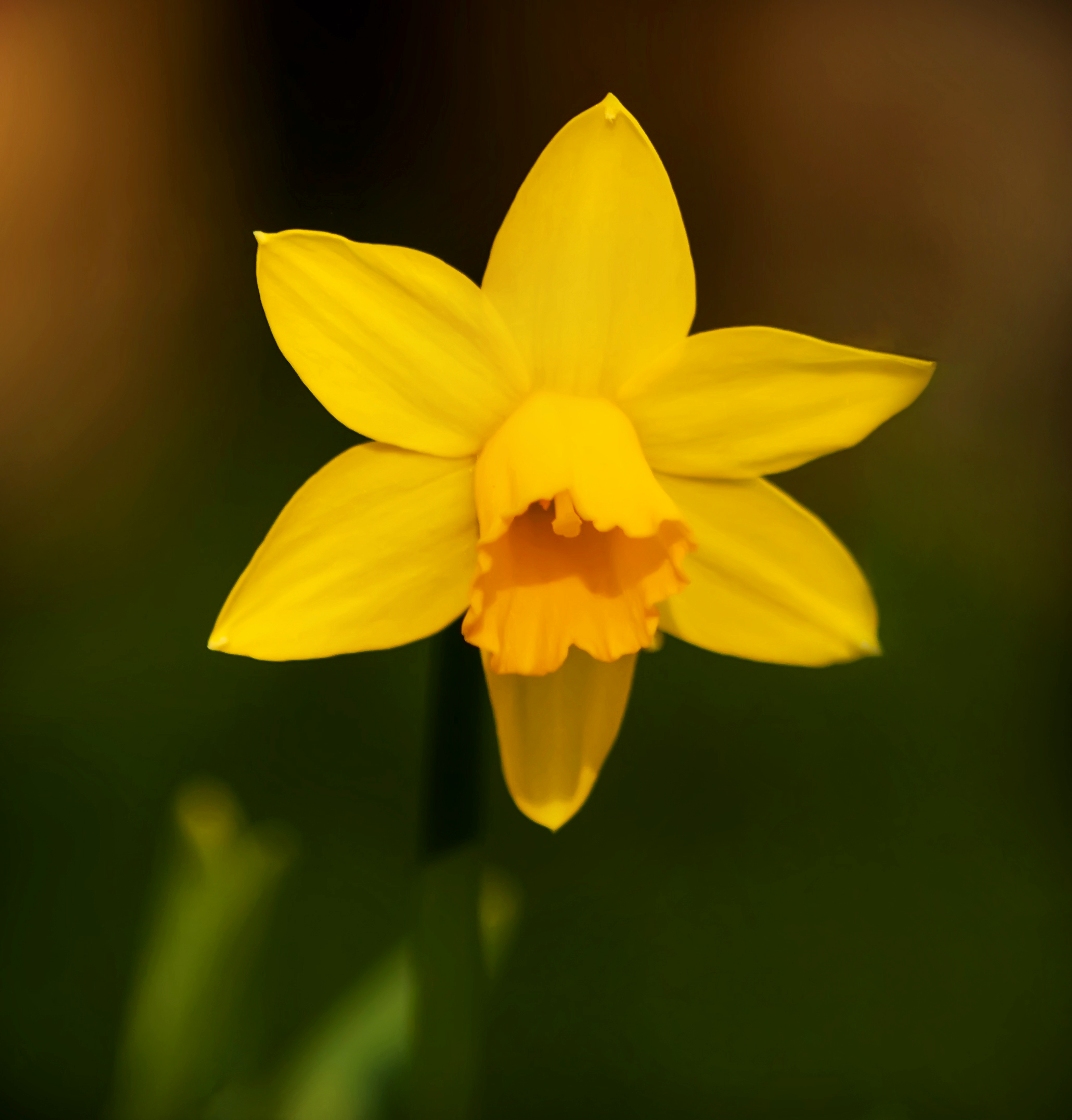 LIGA PROTI RAKOVINE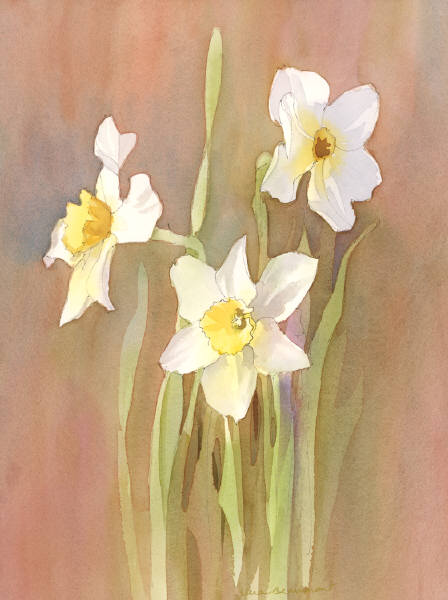 Vás pozýva naDEŇ NARCISOV28.4.2022vyjadritesymbolom kvetu jari – narcisomsvoju podporu myšlienke,že boj proti rakovine sa dá úspešnezvládnuť s pomocou verejnosti